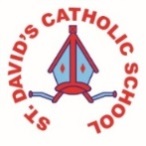 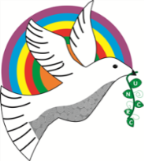 Information for the week: 14.12.18Literacy and RE:We have written across the curriculum this week. Firstly we talked about and described the Advent wreath, after that we wrote our Advent promises. We listen to the story of the annunciation and the visitation and talked about how the ladies felt after their wonderful news. Finally we started using persuasive language which will be our focus next week, see other information for more details. Numeracy:Subtraction stories and practising lots of different ways to work out the various sums is something we will visit often. You can help at home by using the language in your everyday life. I give you 2 oranges and you ate 1, how many left? Any other information:By the time you read this stage will be empty, the costumes will be crumpled and the children will be exhausted! It will be all over. The children have put their hearts and souls into every practise and every performance and have made us all very proud; they have made me cry (happy tears) lots!Thank you for the costumes, helpers and just being lovely parents.We had an arrival this week! Santa sent us his mischievous Elf and has given us the task of showing him excellent manners, being a good friend and how to be a good elf.So far he has messed up the Lego and foamed the classroom.I hope we can teach him soon.HomeworkNO HOMEWORK!!! Write Christmas lists, read Christmas stories, watch Christmas films and create film reviews (orally will do, my favourite part was…), write/make/design Christmas cards. Go to Mass and look for the Advent wreath. THANK YOU TO MY ELVES THIS WEEK, YOU KNOW WHO YOU ARE! WE COULDN@T DO IT WITHOUT YOU!